Hallo Gianni, Luc, Nina, Noa, Naomi,Komende week gaan we weer werken met een weekschema. Het lijkt op het rooster zoals op school. Je kan zelf op de planning bijhouden wat je gedaan hebt. Kleur dit steeds in de smiley bolletjes.Deze week zullen we ook weer online gaan om te kunnen videobellen met jullie. Wij willen hier per dag 1 moment voor nemen, per groep. Dit zal in de ochtend zijn, om 9.00u, de tijd staat in het schema. Zorg dat je er bij bent. Je kunt dan naar dlo.aerobe.net gaan. Gebruik de Google Chrome Browser. Op Aerobe verschijnt, als de juffen online zijn, een plaatje met een groene spreekballon (MEET). Je klikt daarop en je moet op deelnemen drukken. Je moet ook op twee linkjes drukken om toestemming te geven voor je camera en microfoon want anders horen we elkaar niet. Als wij niet online zijn, zie je GEEN tegel met een spreekballon. 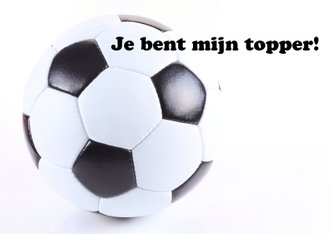 Kijk ook eens bij de opdrachten in classroom (ook een tegel op Aerobe) We wensen jullie (en jullie ouders) deze week weer veel succes!Tips:-	Ga op een rustige plaats zitten waar jij het beste kunt werken aan de opdrachten: Op je slaapkamer/ In de woonkamer? Zonder geluid om je heen? Met koptelefoon?-	Gebruik bij het uitrekenen van sommen je kladschrift.-	Neem af en toe een pauze, dit zorgt ervoor dat je je daarna weer beter kunt concentreren.-	Als je gaat lezen, kun je in een hoekje op de bank kruipen, of ga eens in die lekkere stoel zitten om te lezen.Voor de taalles extra informatie:een persoonlijk voornaamwoord verwijst naar een persoon, dier of een ding.de aanwijzende voornaamwoorden zijn 'deze', 'dit', 'die', en 'dat'. Het geeft precies aan wie of wat je bedoelt.een bezittelijk voornaamwoord geeft aan van wie iets of iemand is.de vragende voornaamwoorden zijn 'wie', 'wat', 'welk(e)' en 'wat voor (een)'. Om te vragen naar een mens, dier of ding.sommige werkwoorden hebben een wederkerend voornaamwoord. Dit verwijst naar het onderwerp.Zondag 12 april is juf Petra jarig! Nu ze haar verjaardag niet kan vieren, is het misschien wel leuk als we allemaal een kaart/tekening in de brievenbus doen. Maak alvast iets voor haar! Engels groep 7/8/ B Unit 4 les 2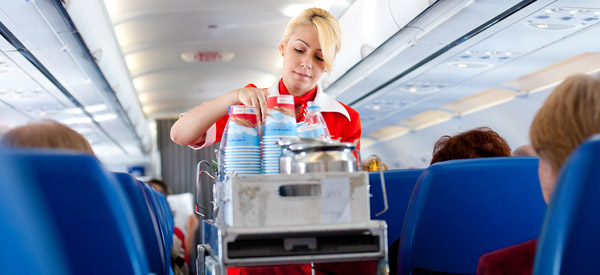 Travelling aroundair hostess= stewardessairport= vliegveld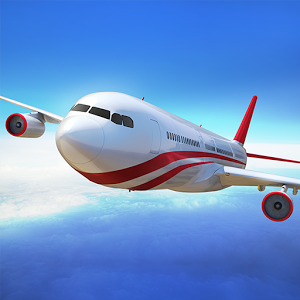 boarding time= instaptijdcheck-in= inschrijvencustoms= douanedelay= vertragingflight= vlucht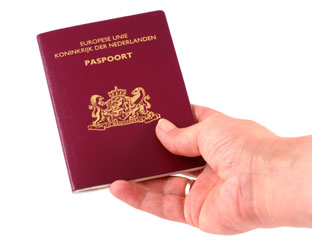 gate= gate, poortpassport= paspoortsecurity check= veiligheids controleDagMaandag 6- 4 -2020Vak Groep 8TaakTipswebsiteKleur hoe is het gegaan? 8.30uBewegingonline sportlesHulst voor elkaarTrek makkelijke kleding aanhttps://www.hulstvoorelkaar.nl/activiteiten/nieuws/elke-dag-online-sport-en-beweegles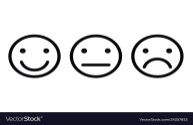 9.00uVideobellenMet je groep-Heb je vragen?-Wat vind je lastig?-Wat is leuk?-Hoe was je weekend?Zorg dat je rustig zit Laat je strip zienGa naar https://dlo.aerobe.net/en klik op het: Groene spreekwolkje meet9.30u ook Videobellen voor Rune zijn verjaardag zingen! 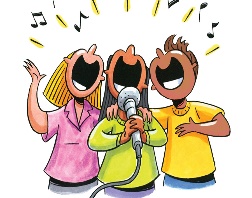 SpellingSpellingdoelen wk. 28Regel: Woorden met een i en ie zijn weetwoorden les 1 en 20 opgaven in de +Bekijk eerst de Instructievideo bij SnappetSchrijf eerst 10 woorden op papier:pistoolfiguurkoffiedriehoekbevriezenkliniekpolitiefamilietelevisiespinazieSnappetProbeer minstens 15 groene bollen te halen.10.00uRekenenThema 3 breuken, maak de takenWerk hier 30 minuten aan.kijk ook naar de instructievideo’s die bij de taken staan.Zet hem op! Het gaat jullie lukken!Gebruik je kladpapier!SnappetProbeer minstens 15 groene bollen te halen, lukt dit achter elkaar?Extra:Ga naar https://dlo.aerobe.net/en klik op het tegeltje: tafelzombies10.30uFruit/ hapjeDrankjeKies een gezonde hap en/of drink water11.00ulezen30 minuten dobbelsteen lezen (zie classroom) Lees in je leesboek+ Ga naar https://dlo.aerobe.net/en klik op: het tegeltje: Yoleo11.30uTaalWeek 21 les 1aWoordenschat:Werken en beroepenKlaar? dan 10  in de +Lees goed wat je moet doenSnappetProbeer minstens 10 groene bollen te halen.12.00uLunchSmakelijk smullen Strek ook even je benen13.00uFaqtaMaak de opdrachten in het werkboek af.Klaar? Maak dan de toets, klik op de laatste tegel bij faqta.Kijk en luister goed naar de filmpjes.Lees de vragen rustig https://speel.faqta.nl/GeschiedenisAlles moet andersWe gaan dit thema afwerken.14.00uSchrijvenSchrijf 1 bladzijde in je schrijfschriftGeef jezelf een punt.Denk aan hoofdletters, verbindingen en maak de letters mooi Denk aan een goede zithoudingGebruik je een fijne pen, vulpen of potlood?14.30uSchoolTVOfCreatiefKijk een aflevering van: -de Buitendienst-Vroege vogels-Het JeugdjournaalOf ga iets knutselen voor PasenLaat je het morgen zienGa naar https://dlo.aerobe.net/en klik op de goede tegel Kijk in classroom daar staan tips om te knutselen voor PasenDagDinsdag 7- 4 -2020Vak Groep 8TaakTipswebsiteKleur hoe is het gegaan? 8.30uBewegingGa lekker dansenTrek makkelijke kleding aanDansen met youtube Just Dancehttps://www.youtube.com/watch?v=RefJ2QOsVLo9.00u Videobellen-Hoe gaat het met de toetsen van rekenen?-Vragen/ uitleg?-Laat je schrijfschrift zienZorg dat je rustig zitGa naar https://dlo.aerobe.net/en klik op het: Groene spreekwolkje meet9.30u9.30u ook Videobellen voor juf Liesbeth haar verjaardag zingen!Spelling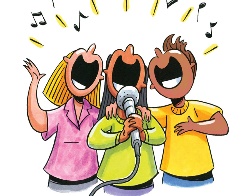 Spellingdoelen Week 28 les 1 flitslesen 20 opgaven in de +SnappetProbeer minstens 15 groene bollen te halen.10.00uRekenenThema 3 breuken, maak de takenWerk hier 30 minuten aan.kijk ook naar de instructievideo’s die bij de taken staan.Zet hem op! Het gaat jullie lukken!Gebruik je kladpapier!SnappetProbeer minstens 15 groene bollen te halen.Extra:Ga naar https://dlo.aerobe.net/en klik op het tegeltje: tafels oefenen   of    Squla10.30uFruit/ hapjeDrankjeKies een gezonde hap en/of drink water11.00uEngelsLeer je woorden van Unit 4 les 2(zie hieronder)Praat Engels een half uurGa naar https://dlo.aerobe.net/en klik op het tegeltje: Engels of Meestermichael ofEngelse spelletjes11.30uTaalWeek 21 les 1bWoordenschat:Werken en beroepenKlaar? dan 10  in de +Lees goed wat je moet doenSnappetProbeer minstens 10 groene bollen te halen.12.00uLunchStrek ook even je benen13.00uFaqtaNieuw thema:Mens & Samenleving:Het geheim van geld gr. 7/8tegel 1 + 2Kijk en luister goed naar de filmpjes.Lees de vragen rustig https://speel.faqta.nl/Maak de opdrachten op de computer14.00uGymGa lekker buiten spelen, voetballen in de tuin bijvoorbeeld14.30uSchoolTVOfCreatiefKijk een aflevering van: -de Buitendienst-Vroege vogels-Het JeugdjournaalOf ga iets knutselen voor PasenLaat je het morgen zienGa naar https://dlo.aerobe.net/en klik op de goede tegel Kijk in classroom daar staan tips om te knutselen voor PasenDagWoensdag 8-4 -2020Vak Groep 8TaakTipswebsiteKleur hoe is het gegaan? 8.30uBewegingDoe wat oefeningen op je bed of ren enkele rondjes9.00u Videobellen-Hoe gaat het?-Uitleg rekenen, taal, spellingZorg dat je rustig zitGa naar https://dlo.aerobe.net/en klik op het: Groene spreekwolkje meet9.30uSpellingSpellingdoelen Week 28Les 2 Gebiedende wijsBijvoorbeeld: Was je handen!en 20 opgaven in de +SnappetProbeer minstens 15 groene bollen te halen.10.00uRekenenThema 3 breuken, maak de takenWerk hier 30 minuten aan.kijk ook naar de instructievideo’s die bij de taken staan.Zet hem op! Het gaat jullie lukken!Gebruik je kladpapier!Extra:Ga naar https://dlo.aerobe.net/en klik op het tegeltje: tafelzombiesOf Squla10.30uFruit/ hapjeDrankjeKies een gezonde hap en/of drink water11.00uEngelsLeer je woorden van Unit 4 les 2(zie hieronder)Praat Engels een half uurGa naar https://dlo.aerobe.net/en klik op het tegeltje: Engels of Meestermichael ofEngelse spelletjes11.30uTaalTaaldoelen week 21 les 2Verschillende voornaamwoorden(zie hieronder)Lees goed wat je moet doenSnappet12.00uLunchSmakelijk smullen!Strek ook even je benen13.00uVrije middagWat ga je doen?DagDonderdag 9-4 -2020Vak Groep 8TaakTipswebsiteKleur hoe is het gegaan? 8.30uBewegingDoe wat oefeningen op je bed of ren enkele rondjes9.00u VideobellenLaat iets zien wat je gemaakt hebt: zinnen van spelling, knutselEngelse woorden toetsZorg dat je rustig zitGa naar https://dlo.aerobe.net/en klik op het: Groene spreekwolkje meet9.30uSpellingSpellingdoelen Wk 28Verzin zelf 5 zinnen met de woorden van het leerdoel+20 opgaven in het werkpakketPak pen en papier en schrijf de zinnen op!Bijvoorbeeld: 1. Ik kijk liever op televisie naar andere dieren, zoals apen.Snappet10.00uRekenenThema 3 breuken, maak de takenWerk hier 30 minuten aan.kijk ook naar de instructievideo’s die bij de taken staan.Zet hem op! Het gaat jullie lukken!Gebruik je kladpapier!Extra:Ga naar https://dlo.aerobe.net/en klik op het tegeltje: Squla10.30uFruit/ hapjeDrankjeKies een gezonde hap en/of drink water11.00uFaqtaNieuw thema:Mens & Samenleving:Het geheim van geld gr. 7/8  tegel 3 + 4Kijk en luister goed naar de filmpjes. Lees de vragen rustig https://speel.faqta.nl/Maak de opdrachten op de computer11.30uTaalBlokboek ontleden 2 bladzijden maken.Lees goed en vul het netjes inIn de mail stuurt de juf de nakijkbladen12.00uLunchSmakelijk smullen!Strek ook even je benen13.00uPaasknutselen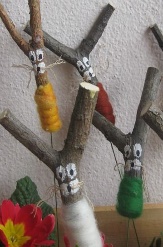 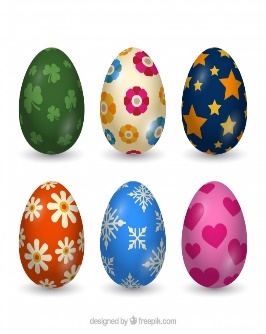 Kijk in classroom voor ideeën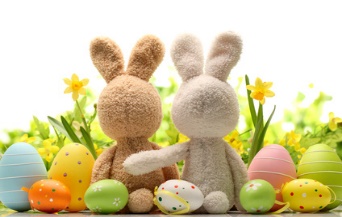 Nu volgen enkele vrije dagen:Vrijdag: Goede vrijdagZaterdag: PaaszaterdagZondag: Eerste Paasdag (+ Juf Petra jarig)Maandag: tweede Paasdag